                                             Аннотация     Любовь к Родине всегда начинается с любви к родному селу, к отчему краю. На карте Республики Дагестан тысячи населенных пунктов, история каждого из них - это частичка истории страны.     Ушедшие в небытие лакские сёла. Сколько их? Какие названия они носили? Тихо и незаметно ушли они из нашей памяти. Теперь от бывших селений мало что осталось, разве только уцелевшие отдельные полуразрушенные каменные дома, остатки садов и пастбищ.     Иногда так складывается жизнь, что помочь селу нельзя и спасти его некому. С каждым исчезнувшим селением теряется часть духовности, культуры, нравственности народа, изменяется исторический образ Родины. И я боюсь, что такая судьба уготована нашему родному селению Кунды.      Цель моей  исследовательской работы – изучить историю своего села от самых истоков по сегодняшний день, связав с историей моей страны.Проблемные вопросы:- история образования села;- история развития села;- жизнь, образование и быт села;Гипотеза. Я предполагаю, что знание истории своего села поможет лучше узнать историю России, а также понять причастность каждого человека к судьбе своей Родины.Методы и приемы исследования:- изучение теоретических источников;- наблюдение;-описание;- встречи и беседы со старожилами села.                                                    Основная часть                                                                        Не исчезай, мое село,                                                                         Тебя люблю я всей душою.                                                                         Мой край орлов и родников,                                                                        На свете нет тебя дороже!                                                                       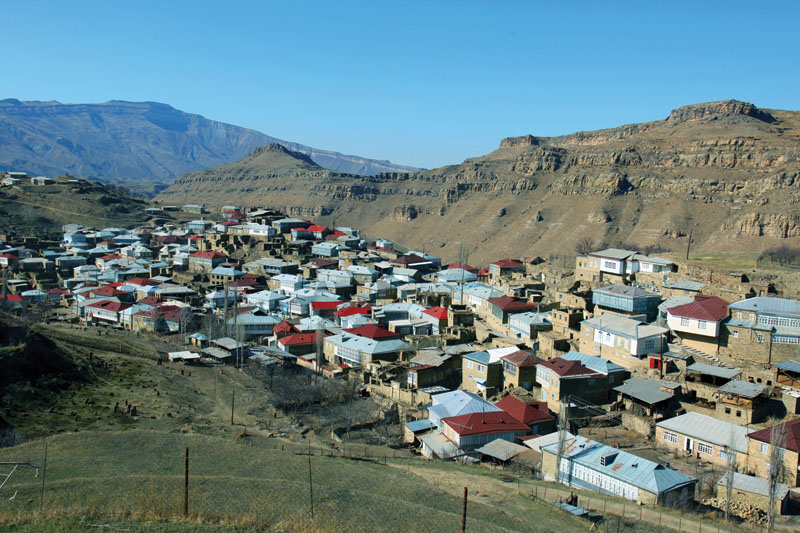                            Селение Кунды с высоты птичьего полёта     Селение Кунды расположено на северной стороне района по правобережью Казикумухского Койсу на расстоянии 21 км от райцентра. Согласно преданиям, в далёком прошлом пять хуторов, расположенных недалеко друг от друга, объединились в единое поселение: Эя-Мащи, Заххув-Мащи, Хъун-Мащи, Барщи-Мащи, СунуцI-Мащи, в каждом из которых проживали представители разных тухумов. 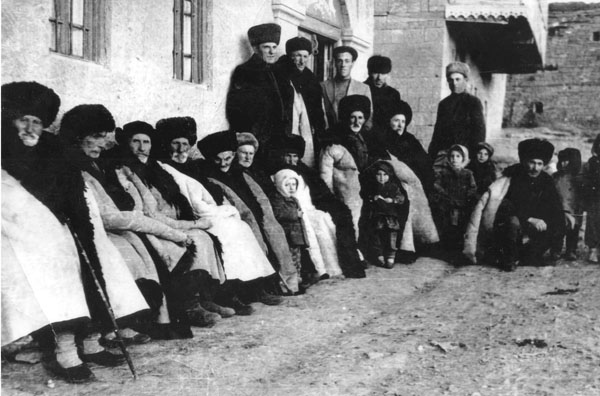                                                   Сельский годекан     Точных данных о времени образования села нет, но по сохранившимся памятникам можно утверждать, что это одно из древних поселений на территории Лакского района: на окраинах села есть три довольно обширных кладбища, где встречаются древние захоронения.     От села на восток идёт дорога, ведущая дальше в селения Балхар, Уллучара, Танти. 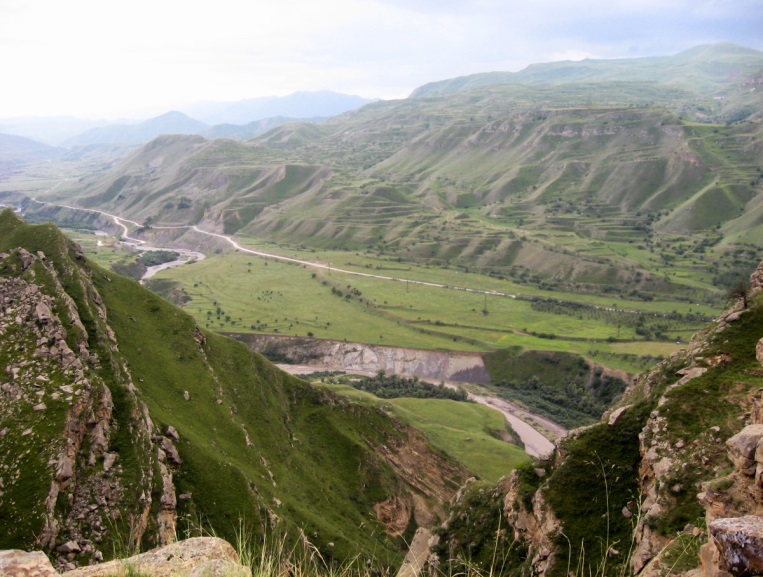     Самая высокая точка селения Кунды     Кундинцы получали хорошие урожаи зерновых. Было время, когда кундынская пшеница пользовалась известностью. Сельчане получали столько хлеба, что не только удовлетворяли свои потребности, но и продавали излишки на сторону.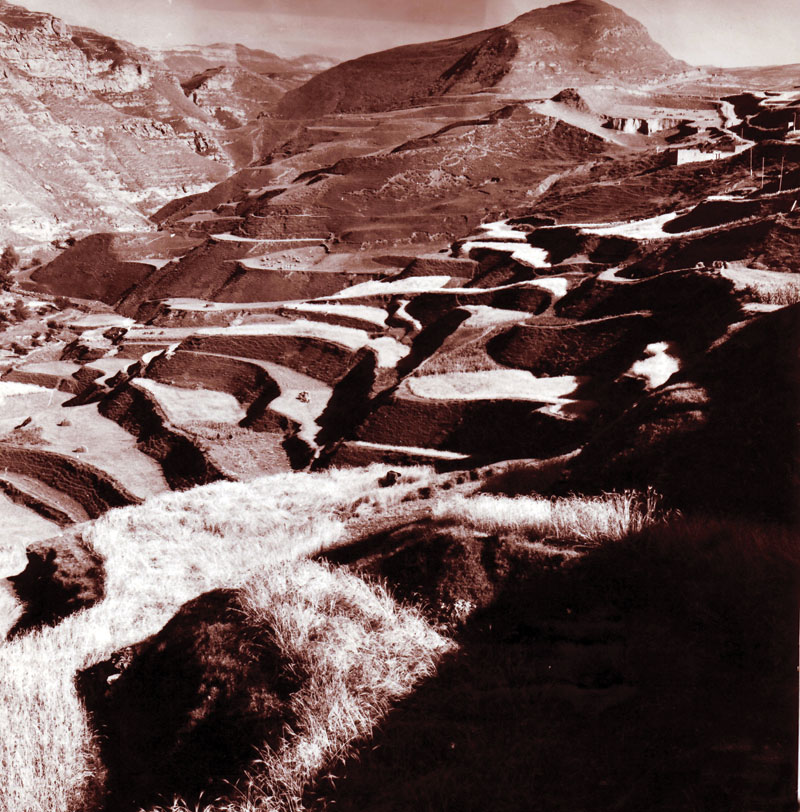                                           Поля пшеницы, 1936 г.     Прежде в селе было четыре мечети: три квартальных - Сунуцинская, Барщинская, Кушкунская, и четвёртая - Пятничная (джума).     При советской власти мечети были разрушены. До наших дней сохранились остатки лишь двух мечетей. В 90-е годы прошлого века Барщинская мечеть была восстановлена. 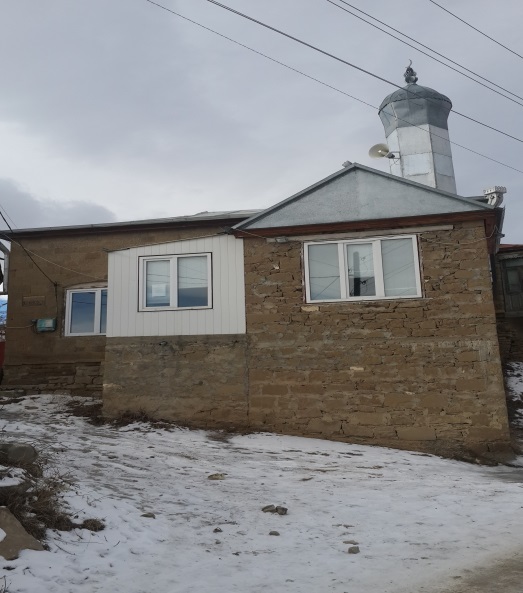          Барщинская мечеть        Известно, что в середине ХV века от  эпидемии холеры многие сельчане умерли. Об этом свидетельствуют захоронения в стороне от селения, называемые Гьанах-ХIатталу и Ури-Нуххалу.     В селении находится горный родник, который примерно в 1850 году мастер Абачараев Магомедгаджи выложил камнем, архитектурным сооружением, для того, чтобы прекрасным горянкам села было удобно набрать чистой горной воды, а прохожему напиться прохладной родниковой водой, которое и по сей день сохранилось и радует нас. Тяжелые каменные ступени ведут к колодцу, расположенному глубоко под землей. Здесь вода никогда не заканчивается и остаётся холодной даже в летнее время.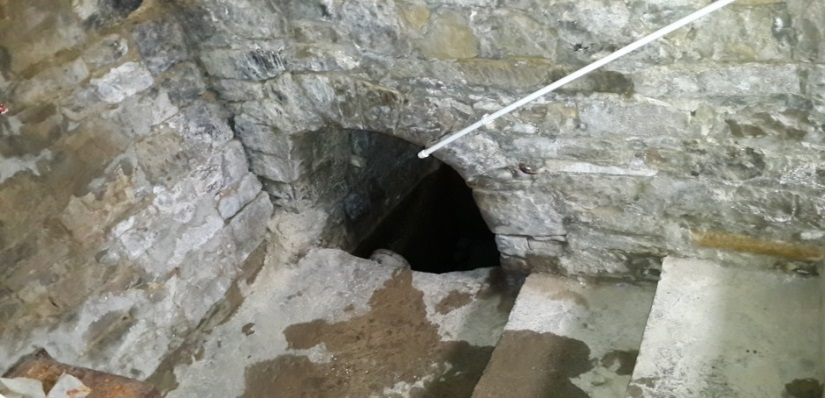                                «Зуйлду»     В марте 1923 года в селении был организован Совет бедняцких депутатов из 7 членов.     К 1930 году была создана сельхозартель. Председателем её был назначен Адам Жилиев из селения Шушия. В 1934 году был организован колхоз, председателем которого был избран Массуев Магомед. С 1943 по 1973 годы председателем колхоза работал Кашиев Ибрагим, до этого работавший инструктором райкома партии. В середине 60-х годов Кундынский колхоз им. Свердлова получал большую прибыль и стал колхозом миллионером. После Кашиева председателем колхоза, уже получившего название "Дагестан", стал Хуцаев Надиршах, руководивший хозяйством до 1980 года. 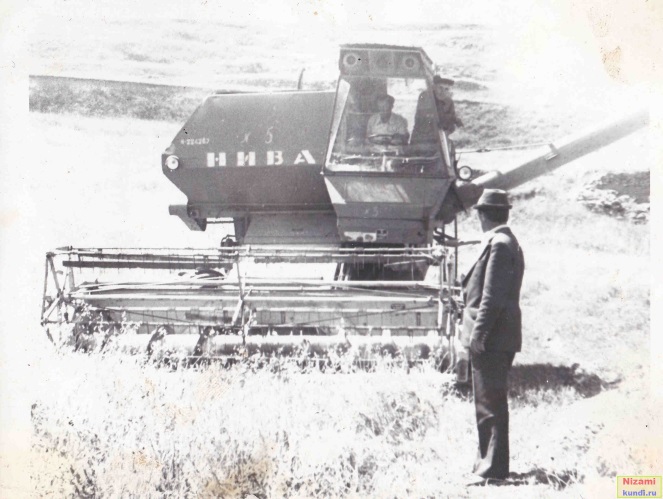          Уборка зерновых, 1958 г.     Начальная школа была открыта в нашем селении при советской власти в 1928 году. В год открытия  был всего один класс учащихся. До этого дети не обучались в школе, а кто обучался, в основном, занимался на арабском языке, не имея класса-помещения.      Видя такое положение, житель селения Кунды Абачараев Магомед выделил одну комнату в собственном доме под школу. Первым учителем в этой школе был Гаджиев Гидалти, самый грамотный житель нашего селения в те годы.       В нашей школе работали учителя из Кулинского и Лакского районов, такие как: Касаев Тагир из Куци, аварец Алестинов Али, Эфендиев Ибрагим из Табахлу, Алиев Магомед из Караша, Сагидов Тагирсаид из Унчукатли, директором и учителем школы работал Гаджиев Муъмин из Чукна. В школе проработала целая группа учителей из Шахува: Ахмедов Саъдулла, Гасанов Шакир (директором и учителем), Магомедов Гаджи, Исаев Гапур, Исрапилов Мугуттин, Алиев Нажмудин, Алиев Гасангусейн. Работала первой учительницей Екатерина Константиновна из Москвы, Яцукова из Ростова-на-Дону и др. Все они работали до начала Великой Отечественной войны. К этому времени в селении было построено два классных помещения, и в 1936 году школа была преобразована в семилетнюю, в которой обучались дети из Кунды, Шахува, Кара и Шушия. Постепенно стали готовить и свои кадры. На учебу были направлены Кайнаев М.М. и Кунбутаев М.М.     Огромную помощь в подготовке педагогических кадров для школы оказало Кумухское педучилище, где обучались Абачараев Ш.Г., Магомедова Г.Г., Кайнаева Роза, Мусаев Исмаил и Исмаилов Омари. Нужно отметить, что все учителя школы  активно участвовали в защите Родины в годы Великой Отечественной войны.     Вернувшись домой после войны, учителя Кайнаев М.М., Кунбутаев М.М., Абачараев Ш.Г., Мамаев Т. стали работать в школе до конца своей жизни.     Постепенно контингент учащихся увеличился. Выросло стремление детей получать знания, повысилась тяга к продолжению обучения в средних школах и техникумах. Этому способствовало улучшение учебно-воспитательного процесса всего педагогического коллектива в период работы Мусаева Эфенди Мусаевича, одного из директоров школы. Вслед за ним его работу продолжил Гужиев Гужи Абдулхаликович, который помимо улучшения качества образования особое внимание уделял улучшению технической базы школы и созданию жилищных условий приезжим учителям. По его инициативе при школе для них был построен жилой дом.     В эти годы коренным образом улучшилась работа всего педагогического коллектива. В коллективе учителей подобрались учителя-предметники, такие как: Зайдиева А., Бутаева С., Алиева М. из Куркли, Кюннуев Магомед из Кумуха, Магомедов М., Мусаев М., Шакуев С.З., Магомедова А.М. и другие.        С 1962 года в школе стали работать учителя – выходцы из селения Кунды: Магомедов С.К., Кайнаева Р., Юсупова Г.Г., Хуцаев Н.Г., Гаджиев А.А., Кунбутаев М.М.       С течением времени школа была преобразована сначала в семилетнюю (1936 г.), затем в восьмилетнюю (1962 г.), потом в среднюю (1976 г.). Директорами работали: Мусаев Эфенди, Гаджиев Гужи, Магомедов Сани Кунбуттаевич (чьё имя было присвоено школе), Кунбутаев Башир Магомедович, Гуйдалаев Абакар Гамзатович.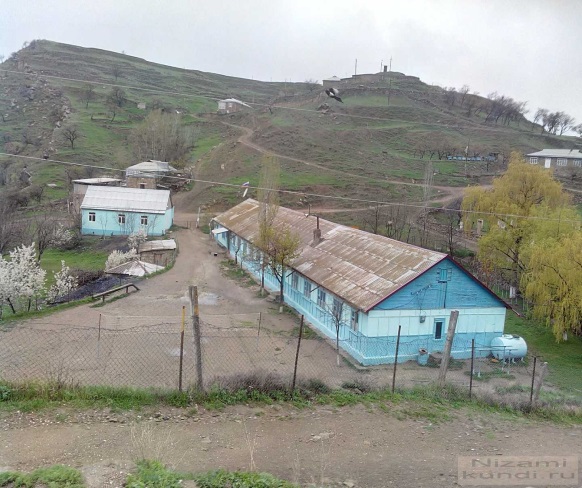 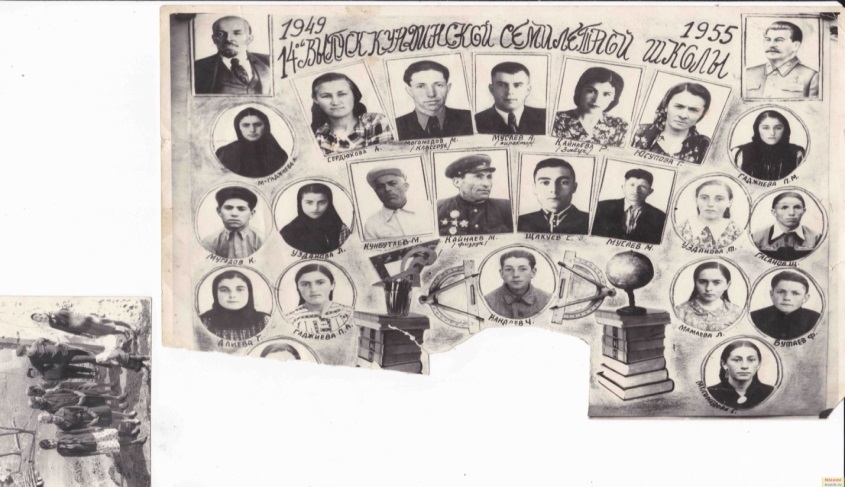                                                             14  выпуск Кундынской семилетней школы     С началом Великой Отечественной войны на защиту Родины из села уехало 264 мужчин. Из них не вернулось с фронта более половины. Многие были награждены орденами и медалями. В память о погибших в селении установлен памятник, с именами всех, не вернувшихся домой с войны. На деньги, собранные жителями селения, в 80-е годы был установлен памятник Матери, так и не дождавшейся своих сыновей. Каждый год 9 Мая у памятника собираются жители селения, чтобы почтить память погибших минутой молчания и принять участие в акции «Бессмертный полк».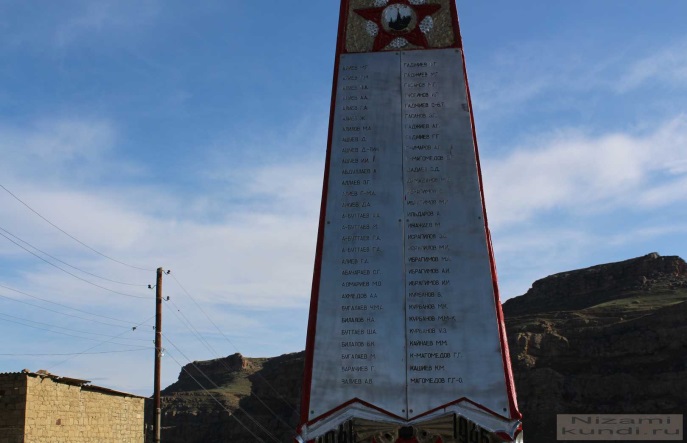 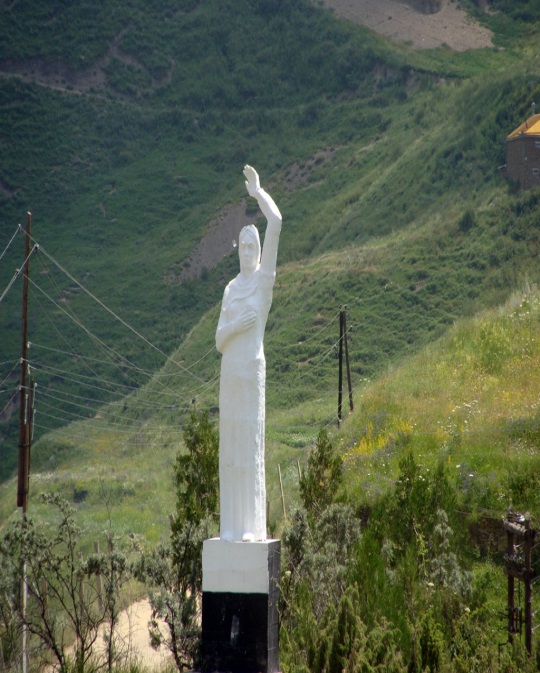 Никто не забыт и ничто не забыто                Памятник Матери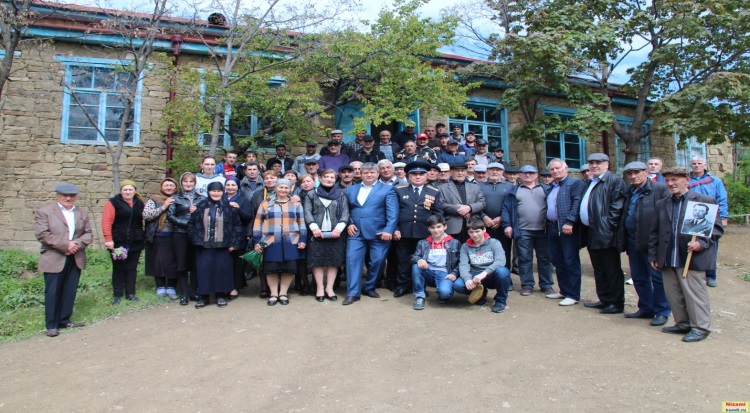                                                       9 Мая 2015 года     Начиная с 40-х годов, многие хозяйственные и культурно-бытовые объекты в селении были построены народным методом по инициативе джамаата. В 60-е годы в селе было построено одно из лучших в районе зданий Дома культуры. 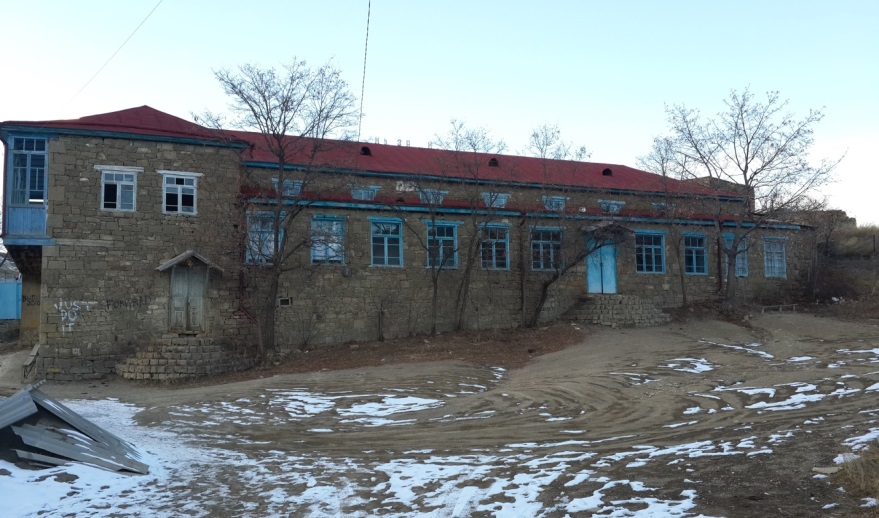              Дом культуры селения Кунды     В послевоенные годы председателями Кундынского сельсовета работали Агаров Магомед, Кашиев Ибрагим, Даудов Абдул-Басир, Магомедов Сани, Хуцаев Надиршах, Гаджиев Ибрагим, Узалаев Курбан-Магомед.     По культуре и быту кундинцы близки родственным дагестанским народам. В основном были заняты скотоводством и земледелием. Раньше кундинцы отправлялись на заработки в Среднюю Азию, занимались отходничеством.      Дагестан с древнейших времён известен всему миру многочисленными народными художественными промыслами. Кундинцы же прославились своими ювелирными и жестяными изделиями. Многие из этих изделий до сих пор можно встретить у кундинских домохозяек. 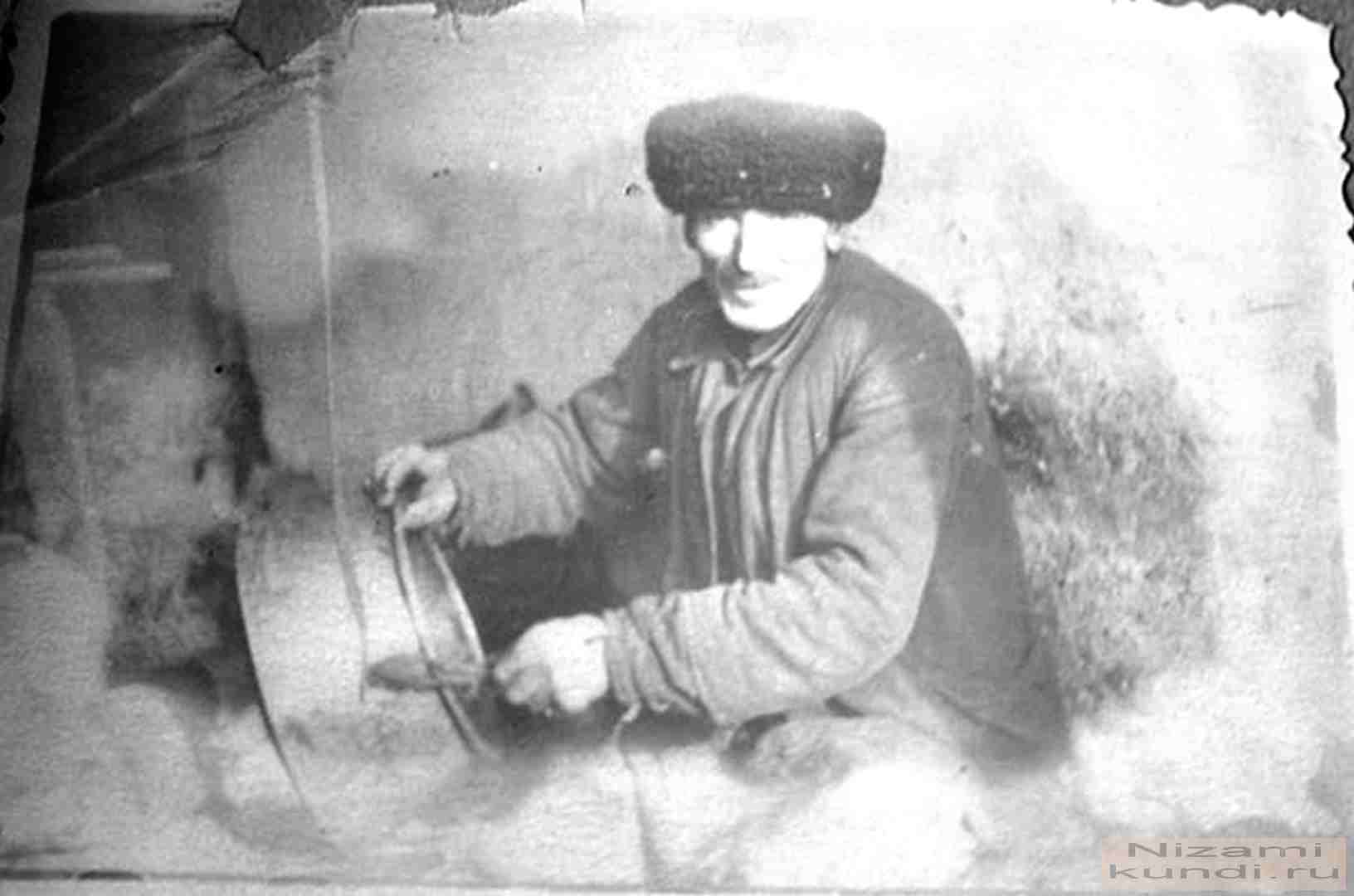 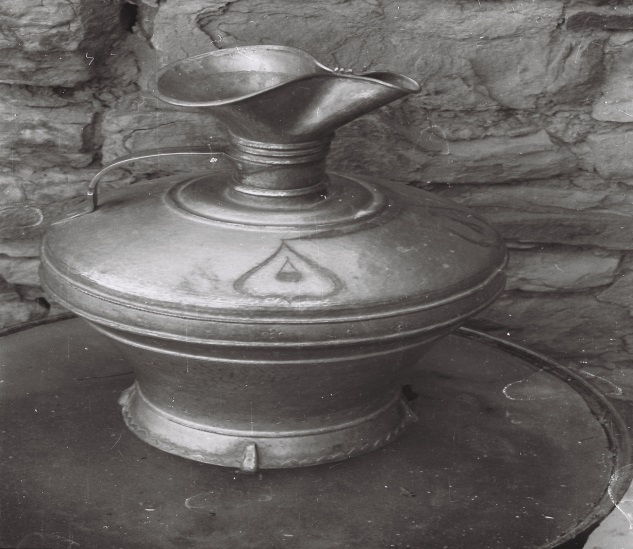 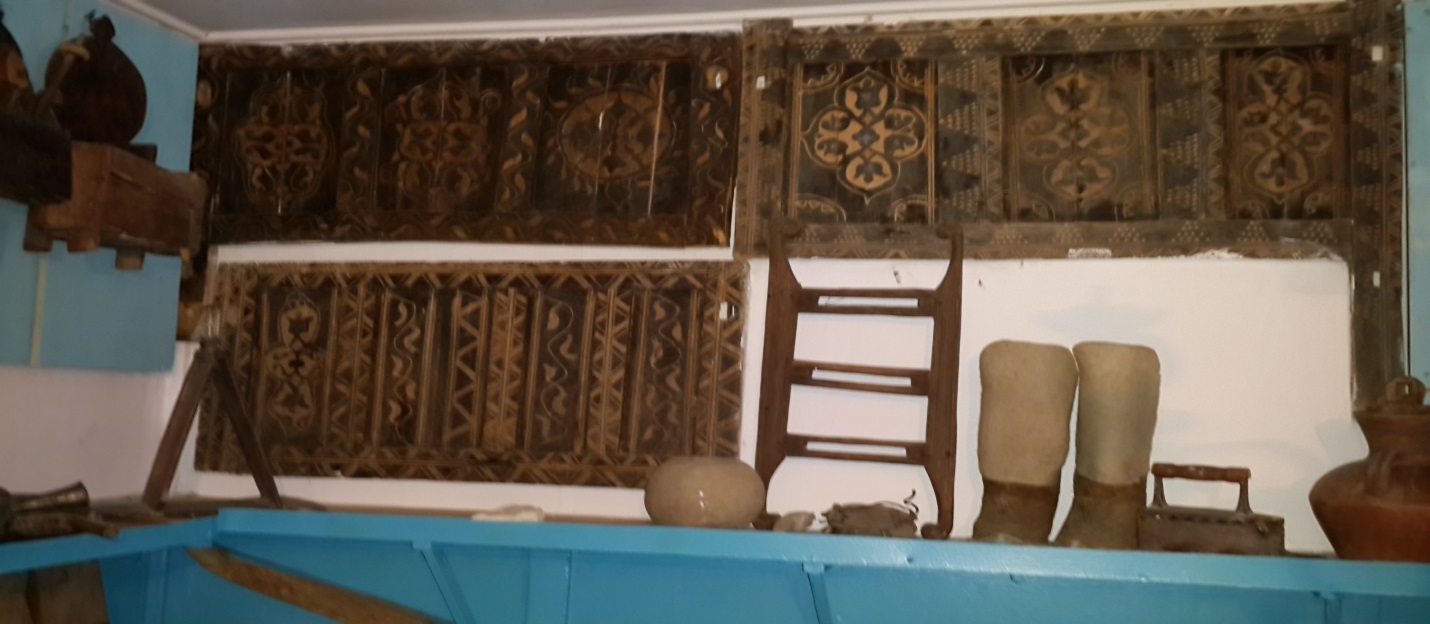                                      Изделия кундинских мастеров     В настоящее время в Кунды числится 360 хозяйств, в которых зарегистрировано 2580 человек.     Как и всюду в Дагестане, гостеприимство в селе Кунды – золотое правило. Дагестанские пословицы гласят: «Да не придёт такой день, чтобы в дом не пришёл гость!» Принять гостя и оказать ему услугу кундинцы считают своим долгом. У нас всегда ждут гостей. Всегда хозяева стараются угостить гостя лучшими блюдами национальной кухни. Значительное место в рационе питания занимают мучные, молочные и мясные продукты. Хлеб пекут пресный и дрожжевой. Наиболее распространенные и любимые блюда – хинкал, курзе, «буркив», плов (который славится на весь Лакский район).     Особенно вкусна и разнообразна обрядовая пища. Например, в дни праздника весны «Хъарас щаву» готовят особое варево «хьхьахьхьари» - из злаковых и бобовых культур и бараньих или говяжьих ног. Ну а такие блюда, как «к!уттал ккурч», «нагьлий ини», «мучувари», «лавхьхьу ххунк!ру», «аьрайн гьавккур» - пальчики оближешь!          «Хъарас щаву» - это народная традиция. Праздник, который отмечается еще с незапамятных времен, пришедший к нам от далёких наших предков. Этот праздник – символ прихода весны, обновления природы. Каждый год он широко отмечается в селении. Как весну встретишь, таким и урожай будет, и важно, что этот день приходит не по календарю, а по погоде. С праздником люди связывают надежду на богатый урожай и хорошую погоду. Неизменная атрибутика праздника – костер, пляски, спортивные соревнования, перетягивание канатов, метание гири, армрестлинг. Раньше спортивные состязания включали еще бои быков и петухов. Каждый уголок природы заполняется звуками старинных мелодий и задором национальных танцев, какой же праздник без лезгинки.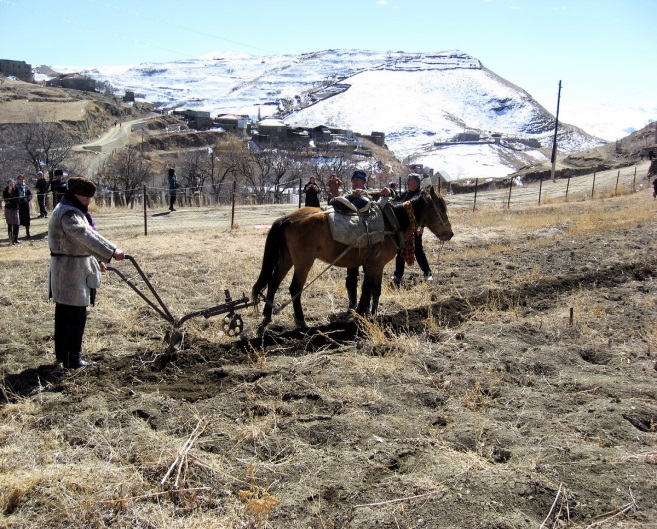 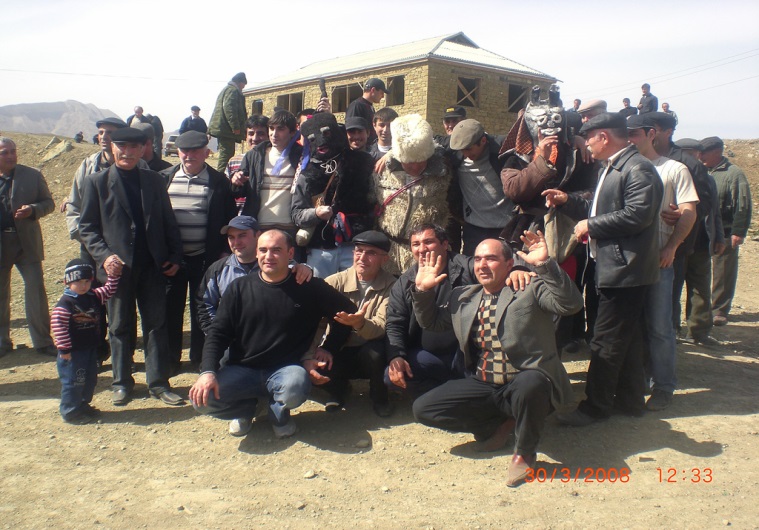                                                 «Хъарас щаву»       Да, очень богатое наследие у нас, основанное на вековых традициях. Старые обычаи и традиции учат нас быть честными, добрыми, трудолюбивыми, милосердными, чтить старших, любить свой дом, край, а значит и всю Россию. Ценность их – в испытанном временем многовековом опыте. Сколько в них светлого, сколько истин, сколько простых и сегодня очень полезных советов!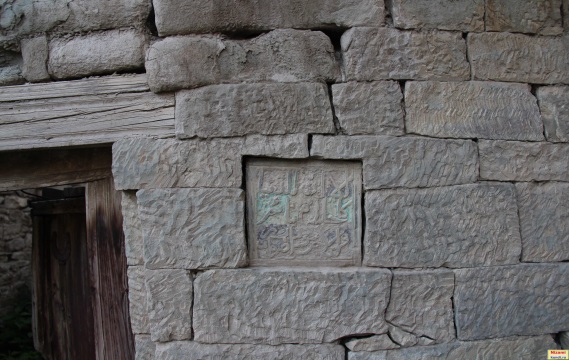 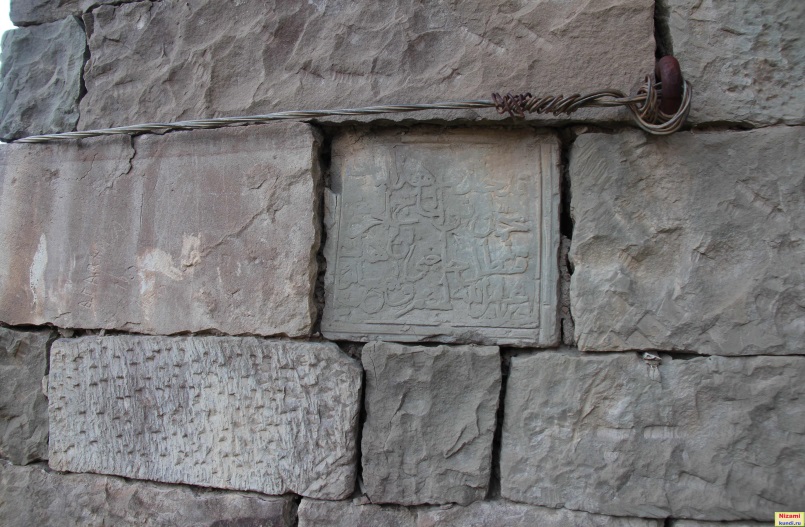                                                  Древние письмена     Забота о прошлом – это и забота о будущем, а чтобы сохранить ценности седой старины, мы должны их хорошо знать. Ведь уважая свои собственные традиции, мы научимся чтить и чужие, а это очень важно в нашем большом многонациональном государстве.     Когда  у тебя спрашивают, кто ты такой, можно предъявить документы, паспорт, в котором содержатся все основные данные. Если же у народа спросить, кто он такой, то народ, как документ, предъявляет своего ученого, писателя, художника, композитора, политического деятеля и т.д. Хотя село у нас и маленькое, а достойных людей много.          Кундинцы гордятся своими односельчанами: Магомедгаджиевой Бадрижат (заслуженный деятель искусств РФ), Курбановым Геннадием (капитан 1-го ранга), Гаджиевым Ахмедом (доктор наук), Мусиевым Джабраилом (доктор наук), Мутаевым Шамилем (старший советник юстиции), Мутаевым Муртузом (судья), Курбановым Ахмедом (историк) и другими. 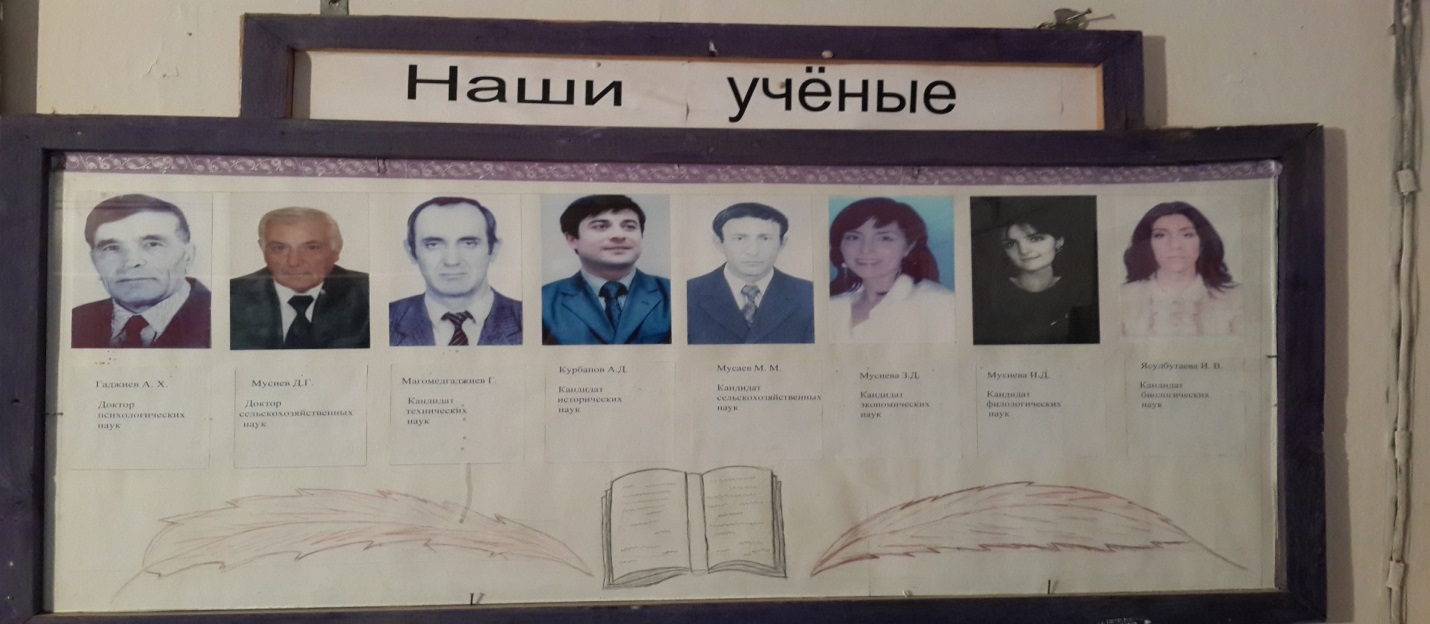      Более подробно я хочу рассказать о нашем земляке Курбанове Геннадии Шейхалиевиче, капитане 1 ранга, заместителе начальника штаба Беломорской военно-морской базы Северного флота, ветеране подразделения особого риска.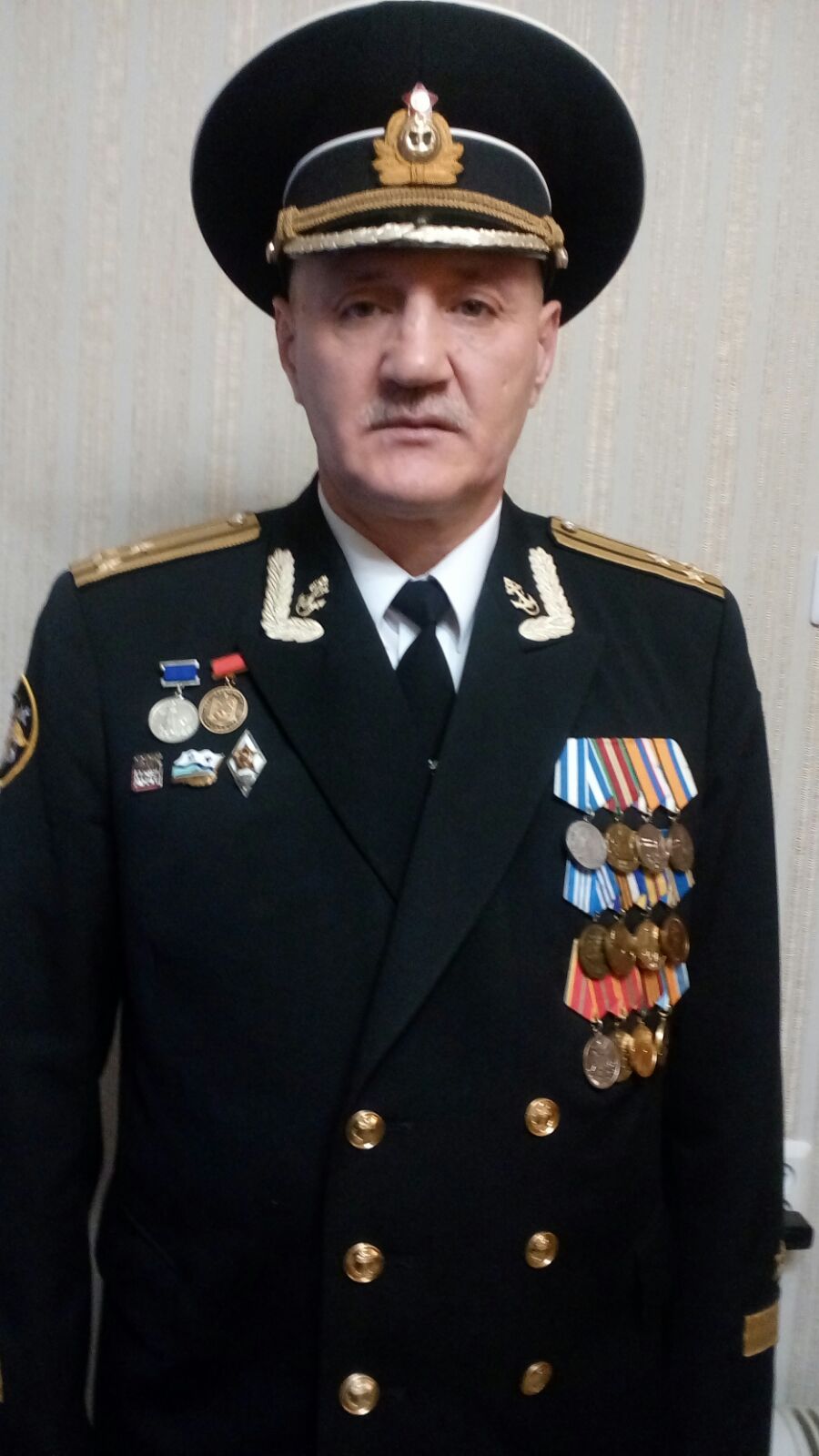      Курбанов Геннадий Шейхалиевич родился 2 декабря 1960 года в городе Душанбе республики Таджикистан. В 1968 году пошел в среднюю школу № 8 города Душанбе, которую окончил в 1978 году. В этом же году поступил в Тихоокеанское высшее военно-морское училище имени С.О.Макарова на минно-торпедный факультет, которое окончил в 1983 году. Занимался спортом, является мастером спорта по вольной борьбе,  неоднократным чемпионом приморского края и чемпионом спартакиады Военно-морских учебных заведений СССР.      В 1995 году заочно окончил юридический факультет Таджикского государственного университета.     Принимал участие в дальнем походе в составе курсантов Тихоокеанского высшего военно-морского училища с заходом в республику Вьетнам. Участник четырех дальних походов по выполнению задач боевой службы. Награжден нагрудным знаком «За дальний поход», почетным знаком губернатора Мурманской области «За доблестную службу в Заполярье», награжден восемью медалями, из них три – за выслугу лет.                                                                                                                   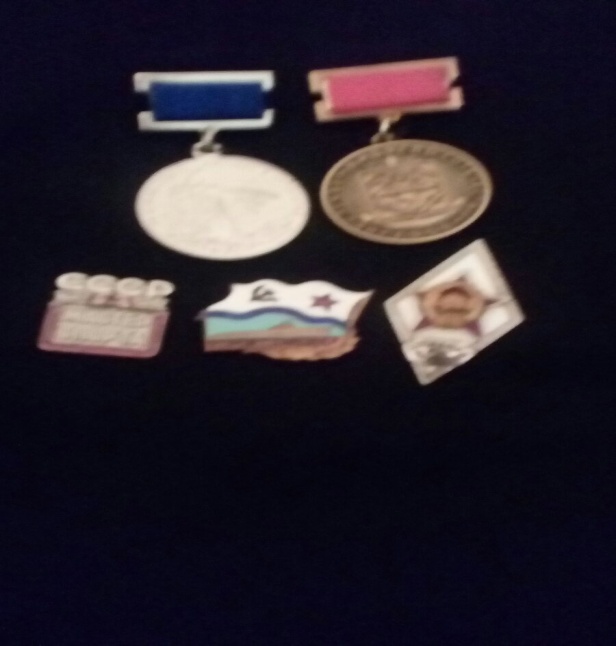 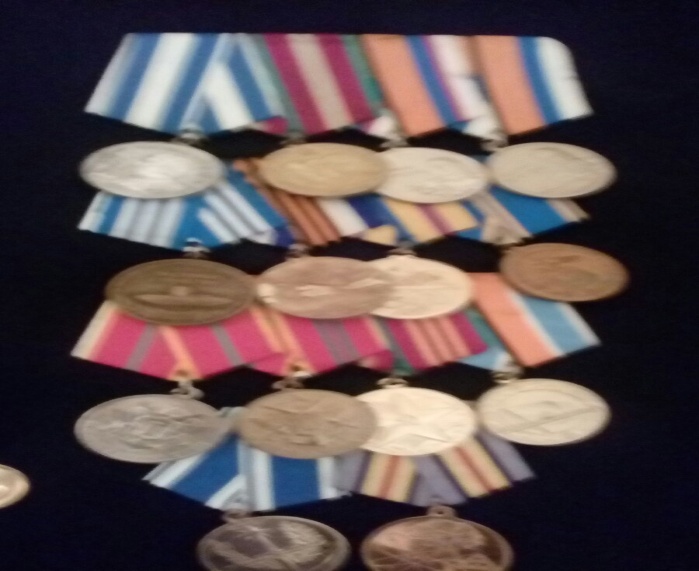 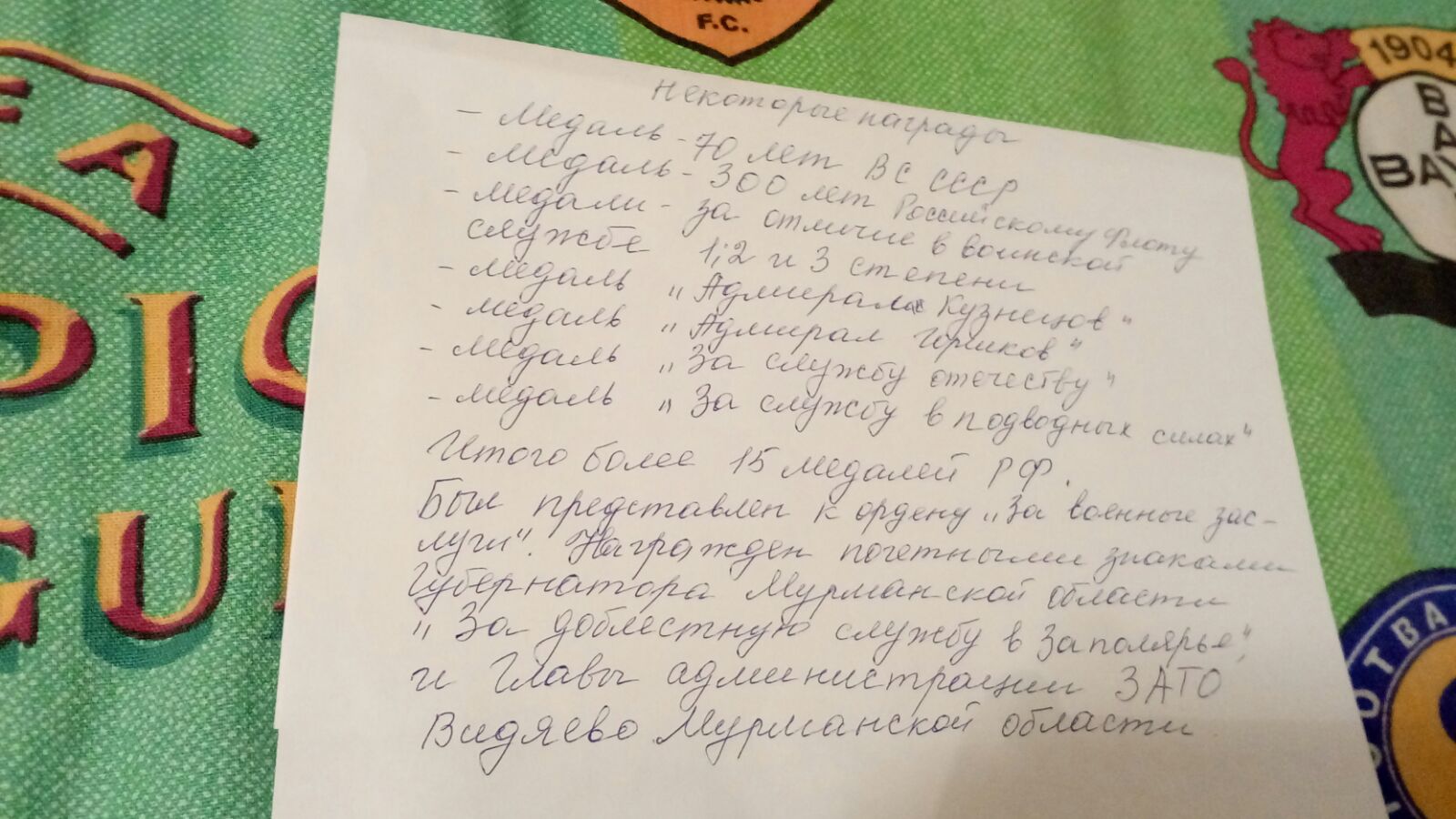      После окончания военного училища лейтенант Курбанов Г.Ш. был направлен для прохождения службы в гарнизон подводников Видяево Северного флота в должности командира минно-торпедной боевой части крейсерской атомной подводной лодки.     За кратчайшее время лейтенант Курбанов сдал соответствующие экзамены и зачеты и был допущен к самостоятельному управлению боевой частью и дежурству на подводной лодке, несению ходовой вахты в море. Минно-торпедная боевая часть, которой руководил он, ежегодно признавалась отличной боевой частью и лучшей в дивизии подводных лодок.     За успехи в боевой подготовке старший лейтенант Курбанов впервые в истории дивизиона подводных лодок через три года после окончания военного училища был назначен помощником командира крейсерской атомной подводной лодки.     Море есть море… Оно испытывает людей на крепость духа. Поэтому были в биографии офицера и случаи ликвидации пожаров на подводной лодке, и поступление воды, и возможность потопления. Но подводники всегда выходили с честью из этих ситуаций. Как говорил наш земляк, Герой Советского Союза Магомед Гаджиев «подводники побеждают или погибают все вместе».       В 1998 году после травмы, полученной на подводной лодке, в море, капитан-лейтенант Курбанов Г.Ш. был списан военно-врачебной комиссией на берег и продолжил службу начальником штаба торпедно-технической базы в поселке Лиинахамаре Мурманской области.     Далее, в 1994 году был переведен на вышестоящую должность старшим помощником начальника штаба эскадры ракетных атомных подводных лодок в поселке Видяево, в состав которой входило несколько дивизий подводных лодок. После расформирования эскадры был назначен заместителем начальника штаба Видяевского района базирования, откуда и ушла в последний путь подводная лодка «Курск», на которой проходили службу друзья и ученики капитана 2 ранга Курбанова Г., в том числе и наш земляк - старший мичман Ильдаров Абдулкадыр.     В 2004 году капитан второго ранга Курбанов Г. Приказом министра обороны РФ был назначен на вышестоящую должность в Беломорскую военно-морскую базу с присвоением очередного воинского звания «капитан 1-го ранга», где и проходит службу в настоящее время.     Служа на Севере, никогда не забывал и родное селение Кунды Лакского района, куда приезжает в отпуск каждый год. Здесь женился, вместе с женой Патимат растит троих детей.      Курбанов Г.Ш. много сделал для популяризации профессии подводника среди молодежи селения Кунды Лакского района Р.Дагестан. В настоящее время около 10 человек проходят службу на подводных лодках в поселке Видяево. Мы гордимся тем, что славные воинские традиции продолжаются и в наше неспокойное время. 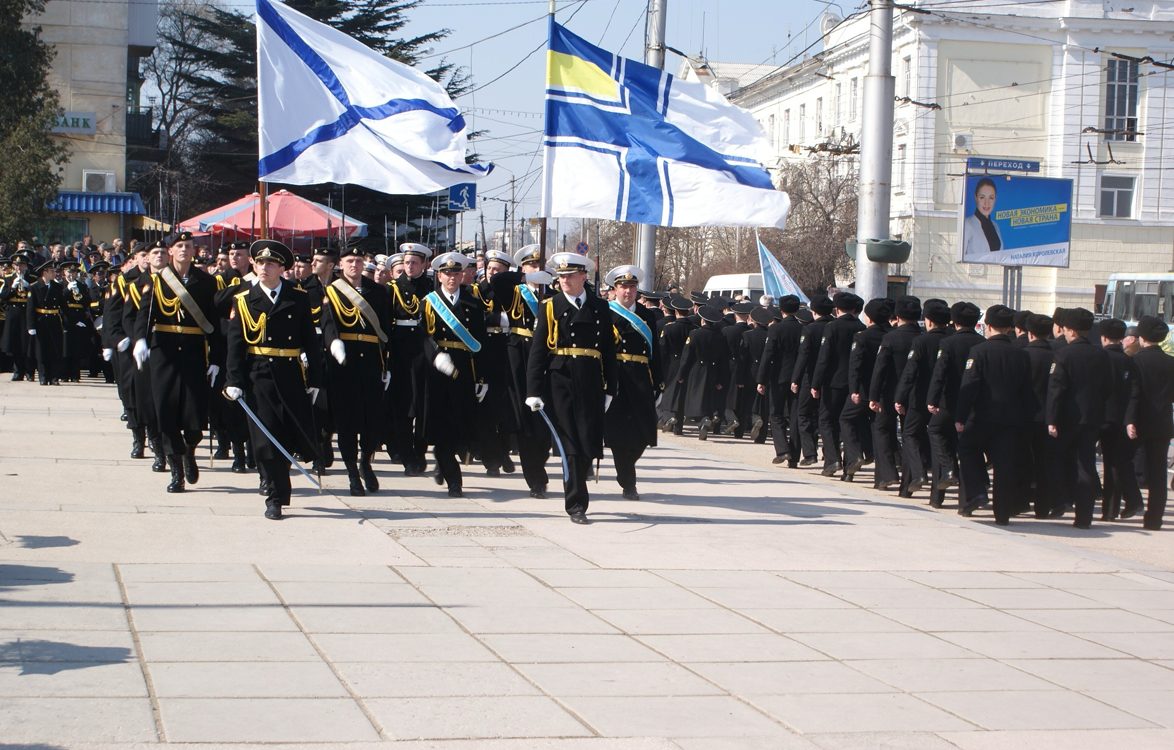                                          Заключение     Пословица гласит «Где родился там и пригодился!». Я не спорю с ней, а напротив, хочу подтвердить, потому что, изучая историю родного края, убедился в том, что много интересного из жизни села, где родились и выросли наши бабушки и дедушки, мне посчастливилось узнать в процессе моего исследования. Встречаясь с сельчанами, людьми весьма преклонного возраста, слушая и записывая их рассказы, я узнал об истории нашего села, о том, чем занимались раньше её жители, с историями жизни людей.     Историческая память - это память ныне живущих о тех, кто ушел, оставив след в истории своей малой родины. Важно, очень важно людям не уйти из памяти новых поколений. Старики с удовольствием рассказывают о том, что было, о том, чем была богата и ярка их жизнь. А я ловлю себя на мысли, что окружающие меня люди старшего поколения - это исторические примеры из фактов, описанных в учебнике.      В последнее время затихло наше село. Не гудят трактора, комбайны, не мычат коровы. Иногда людей-то не видно. Молодёжь уезжает в город.     Не хотелось бы на такой не очень веселой ноте заканчивать историю моего села. Хотя, кто сказал, что история закончена? Эта летопись будет продолжаться и дополняться. Надеюсь, что наше село  не постигнет печальная участь заброшенных сел. Ведь оно находится в очень живописном месте. Летом  к нам приезжает много отдыхающих. «Как вам повезло, что живете в таком красивом месте», - восхищаются они.  Действительно, нам повезло. А решение всех проблем я вижу в изменении отношения к селу. Наладится сельское хозяйство – появятся рабочие места, молодежь не будет уезжать. Может быть, и восстановим со временем то, что разрушили так быстро. Ведь смогли пережить Великую Отечественную войну и научились жить сначала. Много лет тому назад наши предки основали село. И мы должны его сохранить.                        НЕМНОГО СТАТИСТИКИ      1886 год. В селении Кунды было: хозяйств - 259, лошадей - 87, ишаков - 183, рогатого скота - 573, баранов - 1233, пахотной земли - 572 саб или 256 десятин.        1914 год. В Кунды проживали 1139 человек…       2016 год. В Кунды постоянно проживает около 160 человек…       2050 год. В Кунды никто не проживает…         Хочется сказать напоследок: «Распахните окно! Посмотрите, всё, что вы там видите – это наше богатство, наше достояние! А самый главный человек, который несёт ответственность за нашу Родину – малую или большую – это мы сами!         Так давайте любить и беречь нашу Родину!           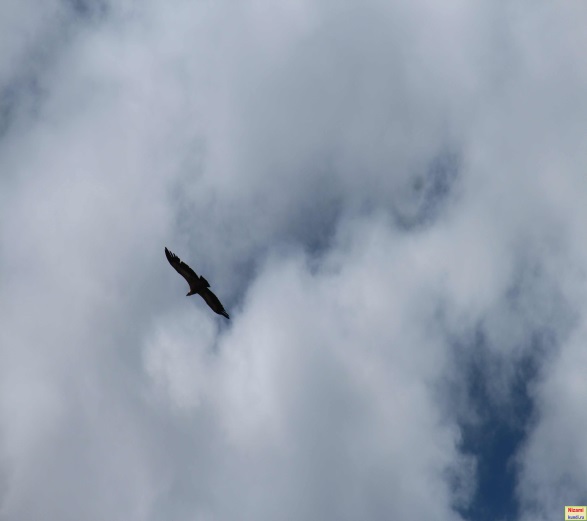 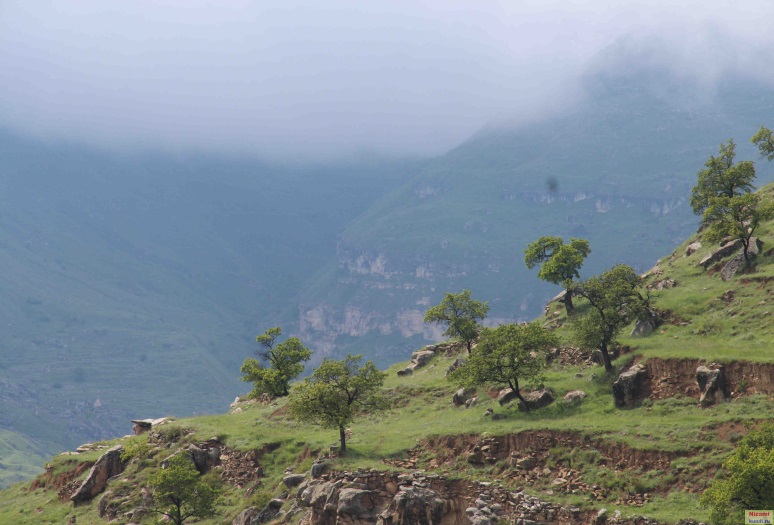 